Publicado en Sigüenza el 30/05/2018 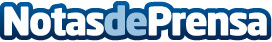 Convocado un concurso escolar sobre el Patrimonio Cultural de los 'Arcos de San Juan' En dos modalidades y cuatro categorías, los trabajos serán presentados en el Centro Sociocultural El Torreón sito en C/ Valencia 9, 1ª planta 19250 - Sigüenza, (Guadalajara), en horario de 10:00 a 13:30h. El plazo de presentación estará comprendido entre los días 23 de mayo al 14 de junio de 2018, ambos inclusiveDatos de contacto:Ayuntamiento de SigüenzaNota de prensa publicada en: https://www.notasdeprensa.es/convocado-un-concurso-escolar-sobre-el Categorias: Artes Visuales Historia Educación Sociedad Castilla La Mancha Patrimonio http://www.notasdeprensa.es